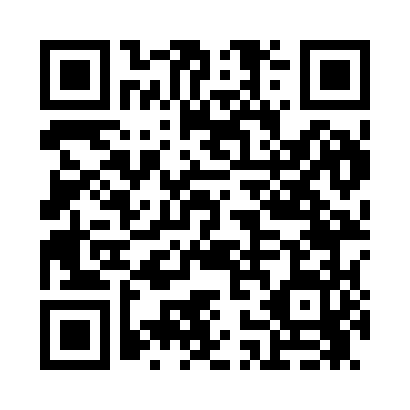 Prayer times for Brunot, Missouri, USAMon 1 Jul 2024 - Wed 31 Jul 2024High Latitude Method: Angle Based RulePrayer Calculation Method: Islamic Society of North AmericaAsar Calculation Method: ShafiPrayer times provided by https://www.salahtimes.comDateDayFajrSunriseDhuhrAsrMaghribIsha1Mon4:155:461:064:598:279:572Tue4:165:461:064:598:279:573Wed4:175:471:074:598:269:564Thu4:175:471:074:598:269:565Fri4:185:481:074:598:269:556Sat4:195:481:075:008:269:557Sun4:205:491:075:008:259:558Mon4:205:491:075:008:259:549Tue4:215:501:085:008:259:5410Wed4:225:511:085:008:249:5311Thu4:235:511:085:008:249:5212Fri4:245:521:085:008:249:5213Sat4:255:531:085:008:239:5114Sun4:265:531:085:008:239:5015Mon4:275:541:085:008:229:4916Tue4:285:551:085:008:229:4917Wed4:295:551:085:008:219:4818Thu4:305:561:095:008:209:4719Fri4:315:571:095:008:209:4620Sat4:325:581:095:008:199:4521Sun4:335:581:095:008:199:4422Mon4:345:591:095:008:189:4323Tue4:356:001:095:008:179:4224Wed4:366:011:094:598:169:4125Thu4:376:021:094:598:169:4026Fri4:386:021:094:598:159:3927Sat4:396:031:094:598:149:3828Sun4:406:041:094:598:139:3629Mon4:416:051:094:598:129:3530Tue4:436:061:094:588:119:3431Wed4:446:061:094:588:109:33